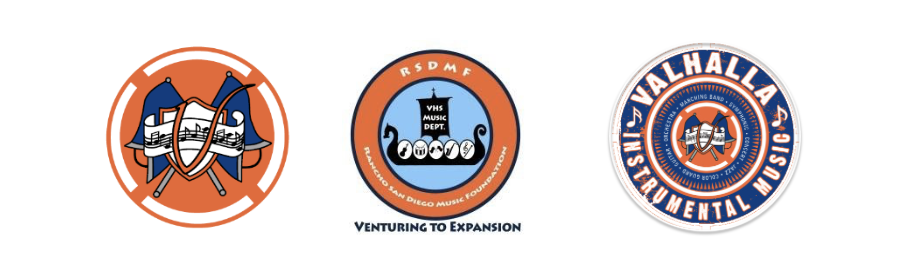 Rancho San Diego Music Foundation (RSDMF)Valhalla Instrumental Music Fair Share MembershipYour participation will fund instrumental instruction, musical arrangements, coaching staff, uniforms, performance opportunities, and equipment for the more than 90 students who participate in the various groups within the Valhalla Instrumental Music Department.  Please help support the Valhalla Instrumental Program and contribute your fair share!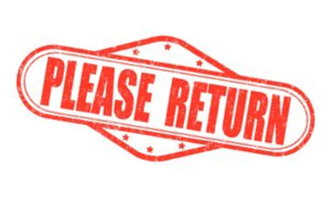 ◻ Level: Thor $500.00Name in all concert programs2 Adult Winter Concert tickets ($24.00 value)2 Adult Spring Concert tickets ($24.00 value)2 Adult Pops Concert tickets ($24.00 value)◻ Level: Odin $750.00Name in all concert programs4 Adult Winter Concert tickets ($48.00 value)4 Adult Spring Concert tickets ($48.00 value)4 Adult Pops Concert tickets ($48.00 value)◻ Level: Asgard $1,000.00Name in all concert programs6 Adult Winter Concert tickets ($72.00 value)6 Adult Spring Concert tickets ($72.00 value)6 Adult Pops Concert tickets ($72.00 value)Good news! Multiple ways to pay. And you don’t have to pay all at once.Pay through PayPal one time or set up PayPal automatic recurring payments. Click the PayPal link on www.valhallmusic.orgPay with a credit card on SignUpGenius.You may submit donations by check/cash in the band room lock box. Please make checks or corporate matches payable to RSDMF, PMB 65, 1650 Jamacha Rd., Suite 147, El Cajon, CA 92019.Name: ____________________________________________________Address: __________________________________________________City: _________________________State: ___________ Zip: ________Name for public recognition: _________________________________◻ I wish to remain anonymous                